Lesvoorbereidingsformulier	DOELSTELLINGEN							        HULPVRAGEN	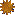 BEGINSITUATIE						      	      HULPVRAGEN	LEERPUNTEN VOOR JEZELF						     HULPVRAAGUITVOERING VAN DE LESBESCHRIJVING LESEvt observerende collega:Datum:locatieOnderwerp van de les:1Wat wil je dat de leerlingen aan het einde van de les bereikt hebben?Formulering van twee doelen op basis van bijvoorbeeld:(ontwikkelings)niveauleerstijlinteressetempo(combinatie) groep2Wat wil je dat de leerlingen aan het einde van de les bereikt hebben?Formulering van twee doelen op basis van bijvoorbeeld:(ontwikkelings)niveauleerstijlinteressetempo(combinatie) groep1Wat is de voorkennis , vaardigheid, attitude van de leerlingen ten aanzien van deze twee verschillende doelstellingen?(ontwikkelings)niveauleerstijlinteressetempo(combinatie) groep2Wat is de voorkennis , vaardigheid, attitude van de leerlingen ten aanzien van deze twee verschillende doelstellingen?(ontwikkelings)niveauleerstijlinteressetempo(combinatie) groepWelke leerdoelen formuleer je voor je zelf?Denk aan: vorige evaluaties van jezelf, loba en/ of begeleidende docentVaardigheden ICT toolsNIET VERGETENDeze kolom kan je gebruiken om kort te noteren welke materialen je klaar moet heb ben liggen, tijdschema, wat je uit wilt delen, enz. HIER KUN JE AAN DENKENIn deze kolom worden er een aantal aandachtspunten aangereikt die je kunnen helpen bij het overdenken van de voorbereiding van je lesINLEIDINGAansluiting, oriëntatie, aandacht richten - Wijze van aandacht vragen- inleiden aan de hele groep of in twee of meer groepen?- kunnen de leerlingen na de inleiding zelfstandig aan het werk?- welke afspraken maak je met de leerlingen ten aanzien van de les?KERN Differentiatie - mogelijkheden naarEigen beleving, Interesse, tempo, (ontwikkelings) niveau, (combinatie) groep, leerstijlen en leerstrategieën, kennis en vaardigheden.- door middel van: niveau van instructie, manier van instructie, verwerkingsopdrachten, Inzet van welke ICT tool, wijze van aanbieden van de leerstof, begeleiding, mate van sturing, , leermateriaal, ….. Zelfstandig werkenis de opdracht duidelijk, kunnen de studenten de opdracht ra zelfstandig maken?weten de  studenten  wat ze moeten doen als iets niet duidelijk is tijdens het werk?wat moeten de  studenten doen als het werk af is? Pedagogische grondhoudingkrijgen de  studenten  voldoende zelfstandigheid en keuzevrijheid in de les?op welke manier wordt de sfeer in de les geoptimaliseerd?krijgen  studenten  het gevoel dat ze de taken aankunnen?zijn er succeservaringen voor de  studenten  ingebouwd in de les?worden de verschillen tussen leerlingen op een positieve manier in de les benaderdAFSLUITING Nabespreking en evaluatiewat ging goed ten aanzien van het zelfstandig werken? (terugkoppeling naar de  studenten )zijn de doelen bereikt? (terugkoppeling naar de  studenten )welke afspraken maak je voor de volgende keer?hoe maak je de overgang naar de volgende activiteit?